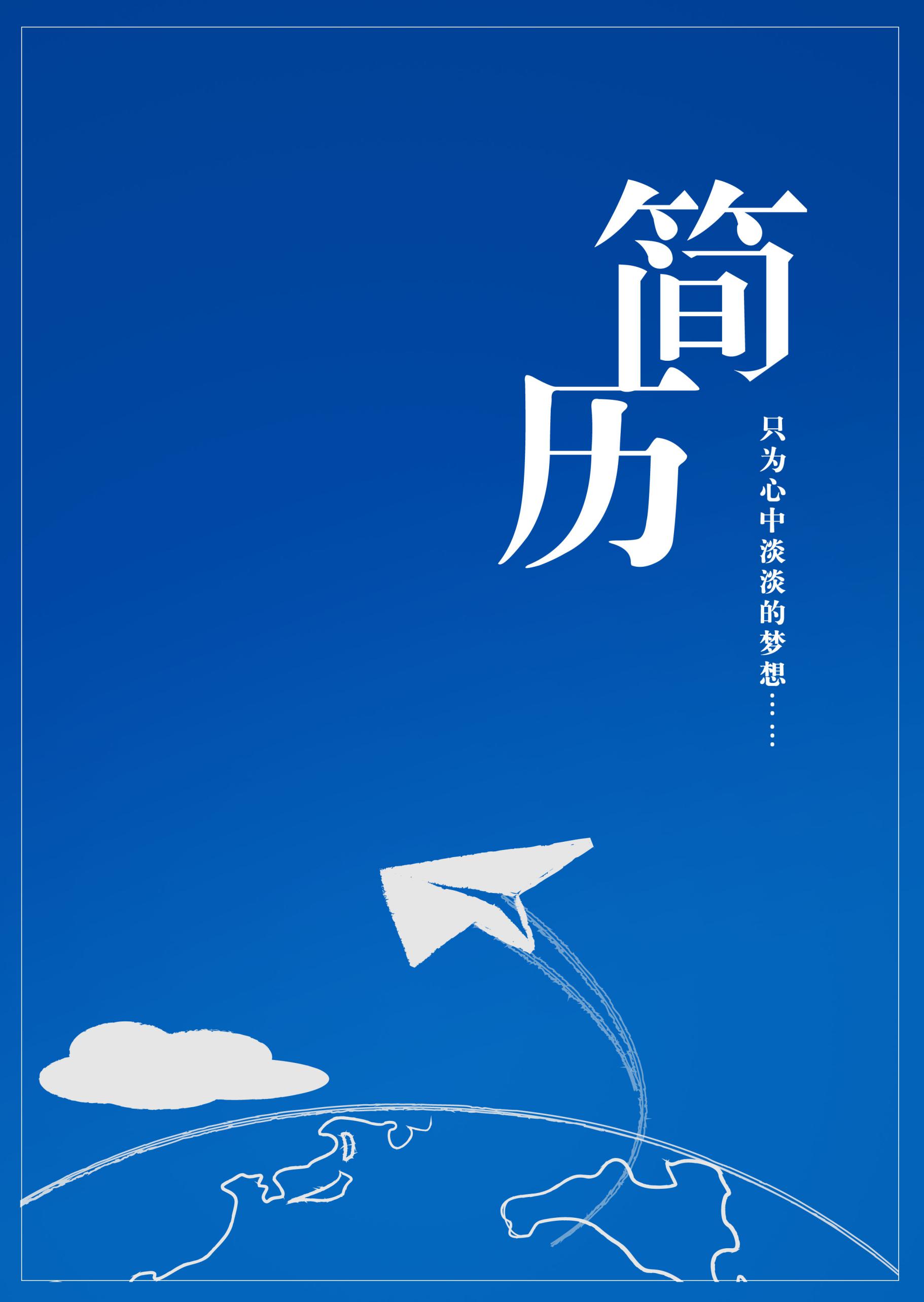 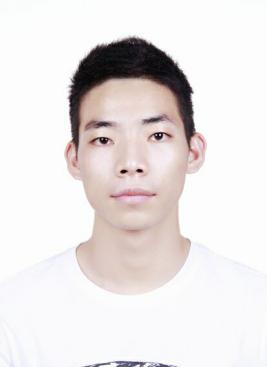 广西民族师范学院2020届毕业生就业推荐表备注：学业成绩请以学校教务处签章的成绩单为准（附背面）。承诺：本人承诺该表所填内容真实、准确。如有不真实、不准确，本人愿意承担由此而产生的后果。毕业生签名（手写）：               自荐信尊敬的领导：您好!首先感谢你在百忙之中浏览我的自荐材料,为一位满腔热情的大学生开启一扇希望之门,给我一个迈向成功的机会。大学三年，是我来之不易的学习机会。在这大好时光里，我本着学好本专业，尽量扩大知识面，并加强能力锻炼的原则，大量汲取知识财富，锻炼了自己的各种能力。我努力的学习基础课，深研专业知识，通过学习，我系统掌握体育教育的基本理论、基本知识和基本技能，掌握学校体育教育工作规律，具有较强的实践能力，在全面发展的基础上有所专长，能成为在中等学校等从事体育教学、课外体育活动、课余体育训练和竞赛工作。通过几年的学习，本人具备以下几方面的知识和能力：1.掌握教育科学、心理科学、人体科学的基本理论、基本知识 ;2.掌握体育教学的基本理论与方法; 3.掌握体育锻炼、训练与竞赛的基本理论与力法;  4.具有学校体育科学研究的基本能力;  5.熟悉国家有关教育、体育工作的方针、政策和法规;  6.了解学校体育改革和体育科学的发展动态。此外，利用课余时间，我还多次参加各种文体活动，锻炼了自己的交际能力。同时，我还根据自己的兴趣，参加国家健身教练的培训，使自己不仅成为一个合格的专业人才，而且努力成为一个知识全面，涉猎广泛的全方位人才。我深信在你们的栽培和熏陶下，我一定会在工作岗位上实现人生价值，证明您明智的选择。敬请领导考核、审视。此致敬礼自荐人：姚源兵时间：2019年6月26日在校期间各学期成绩单2017年秋季期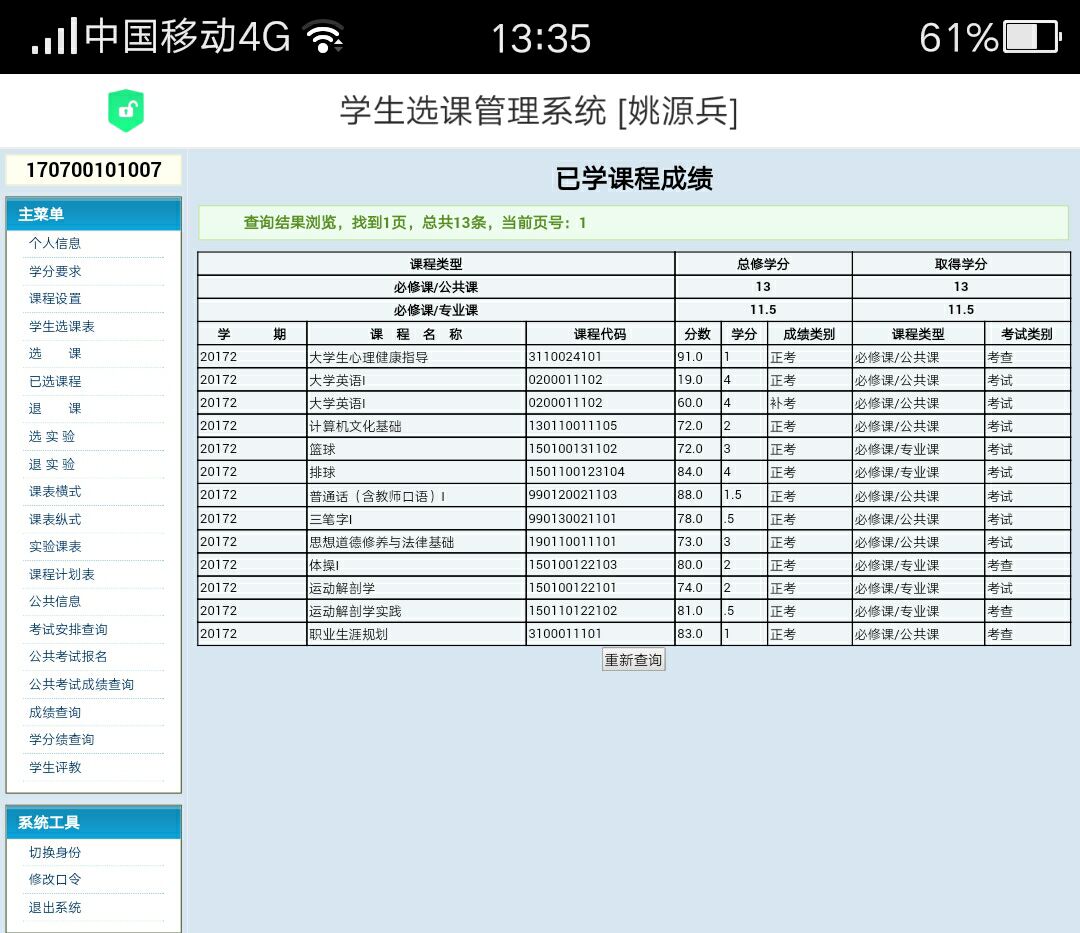 2018年春季期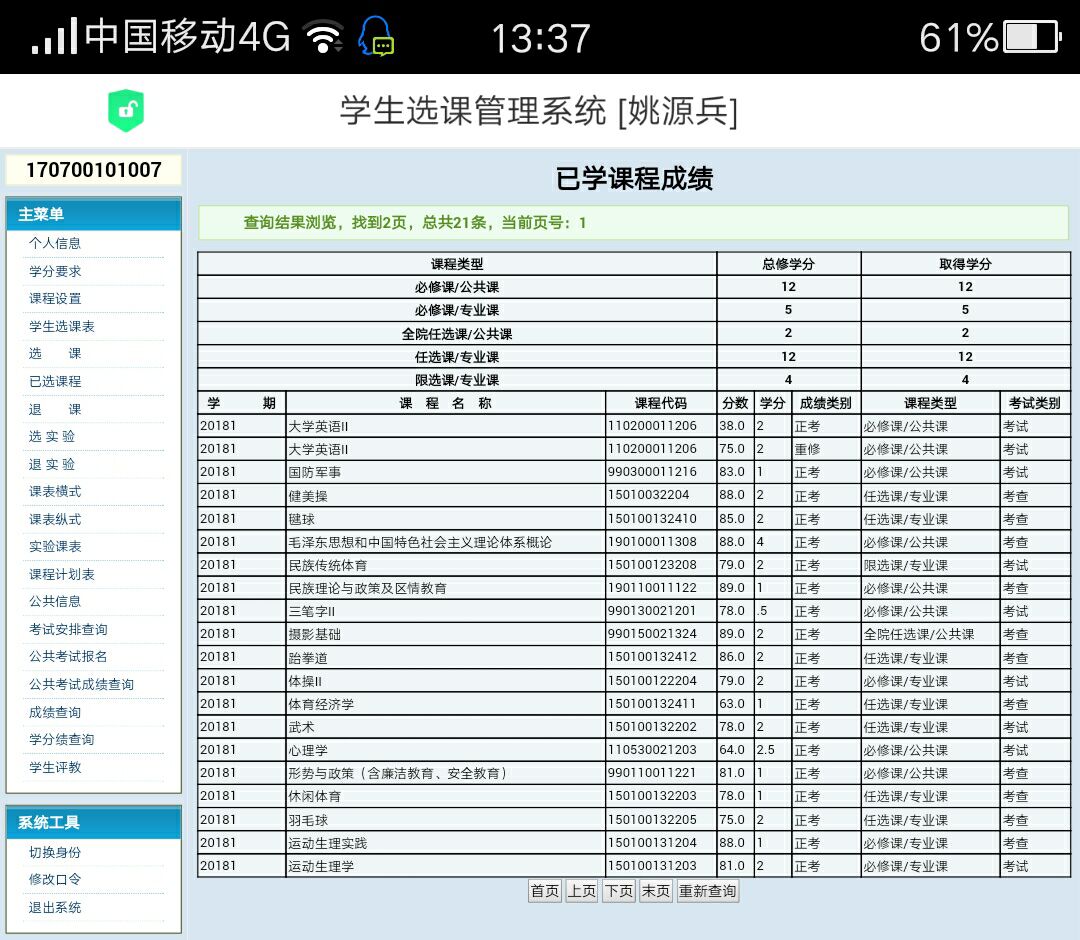 2018年秋季期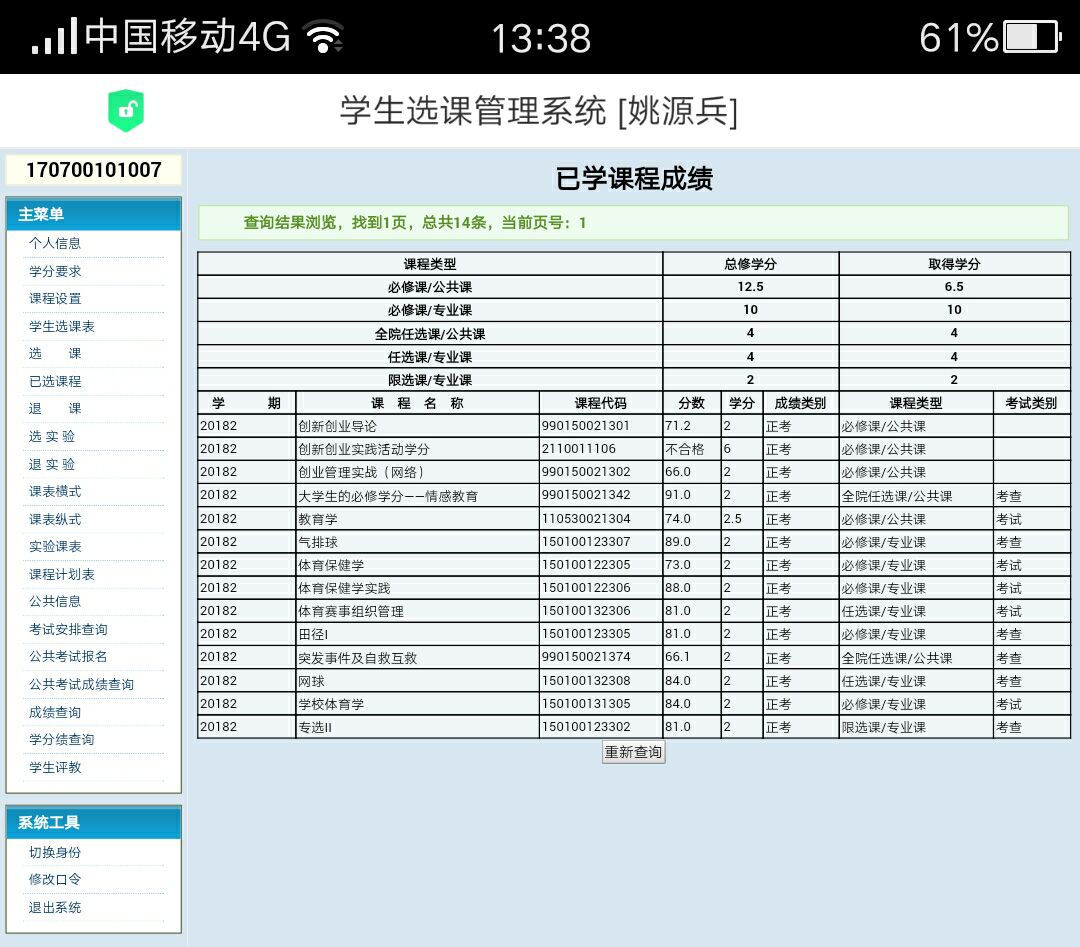 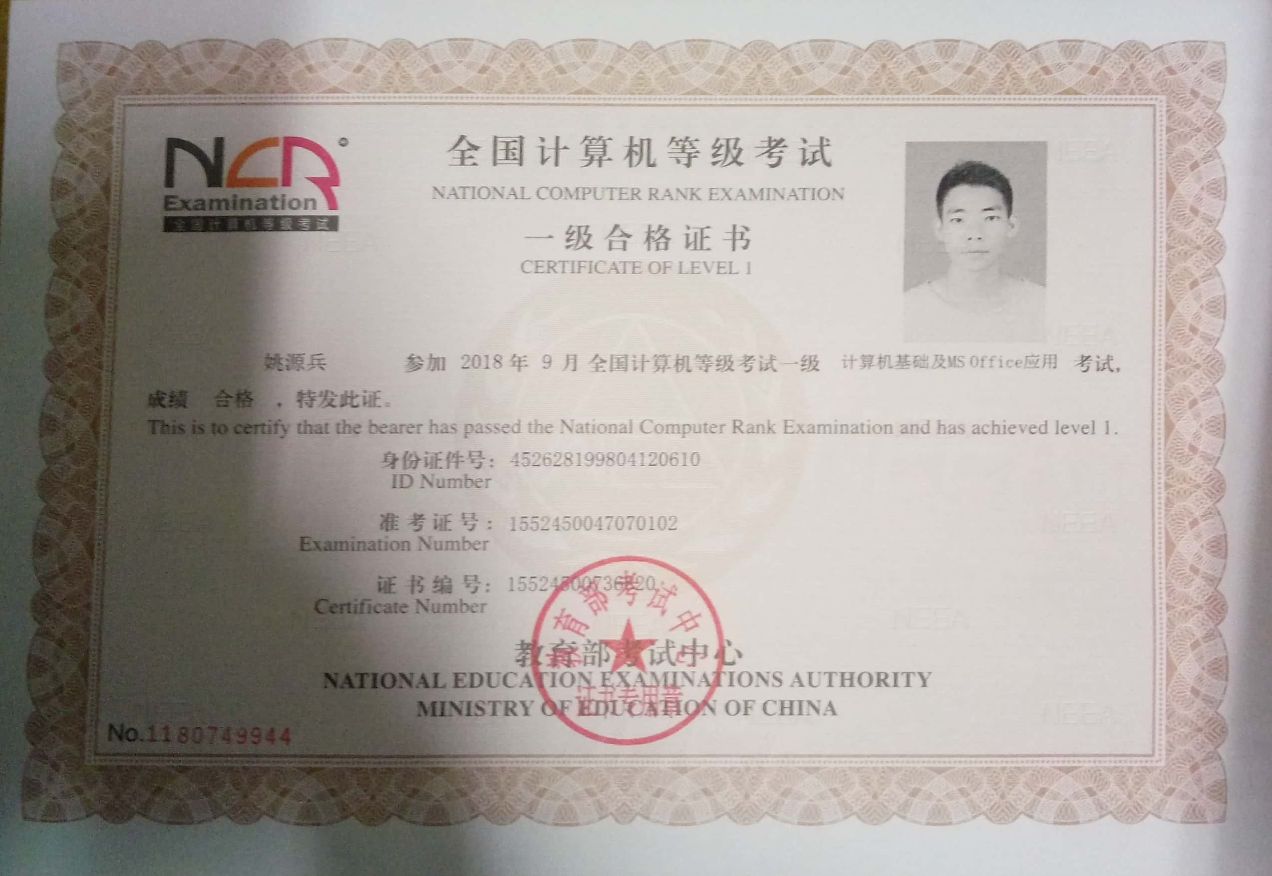 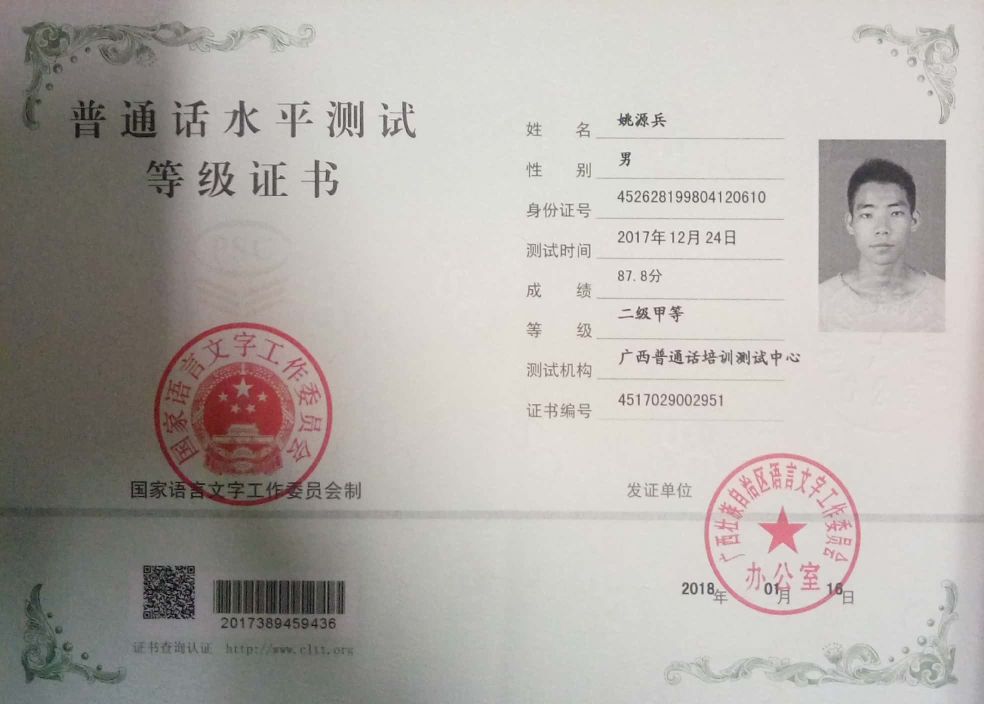 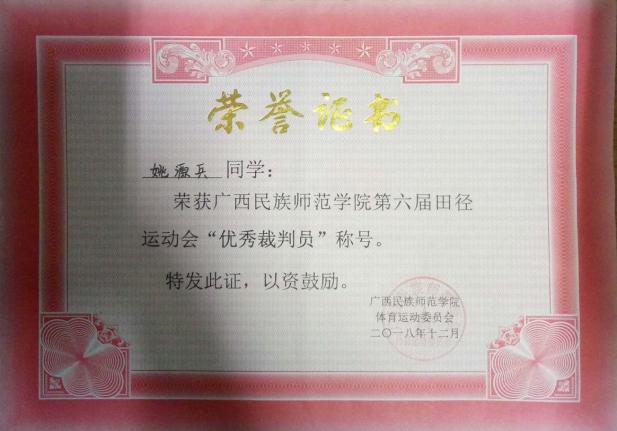 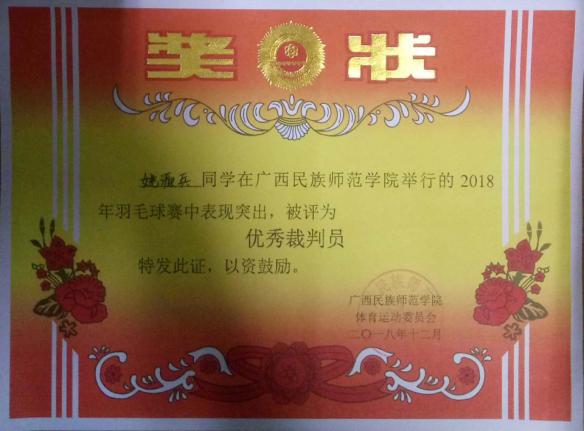 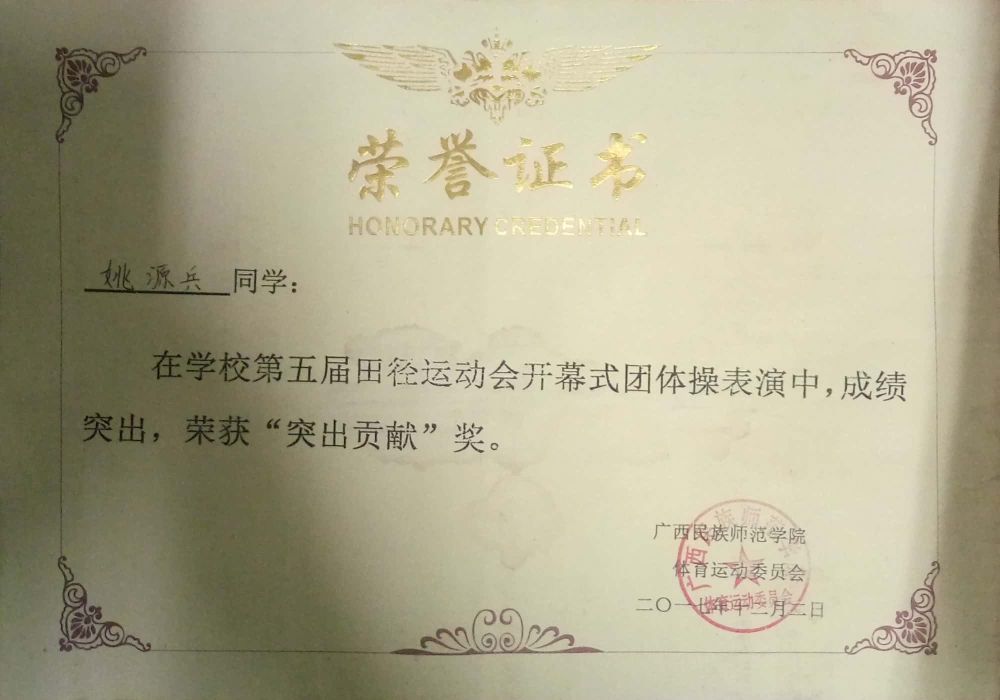 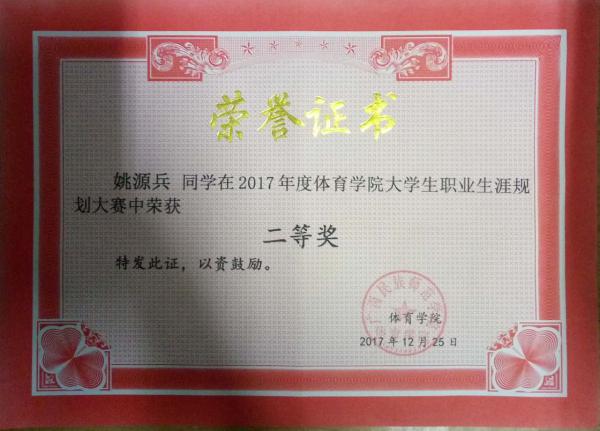 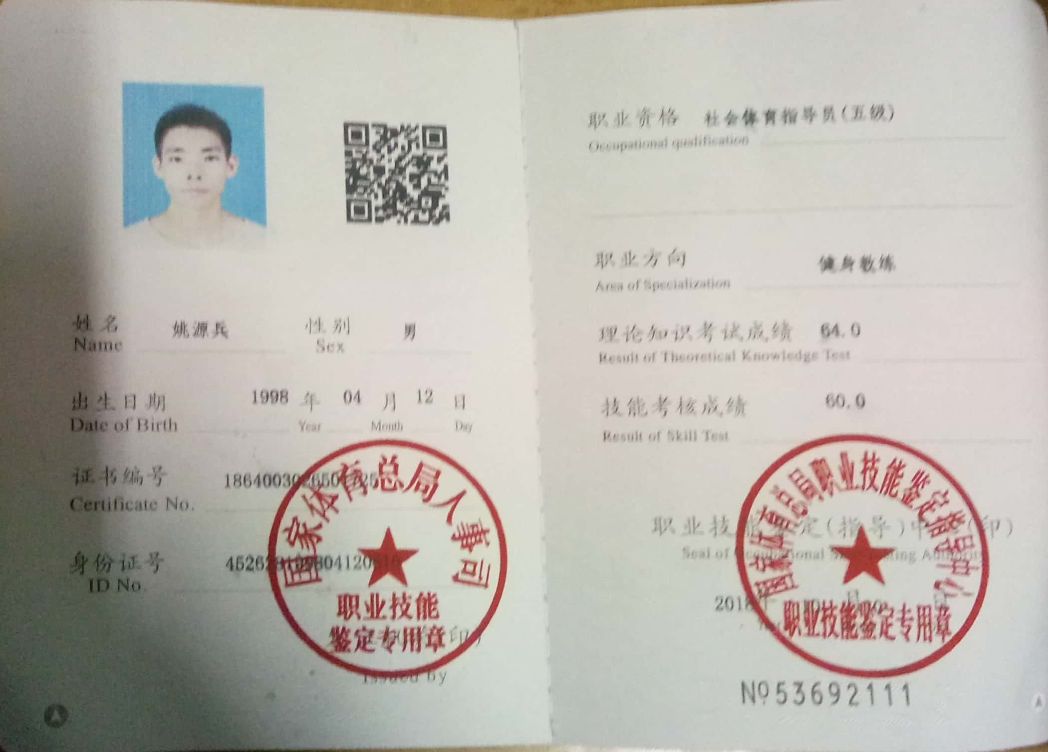 基本情况姓    名姚源兵性    别男民  族汉族一寸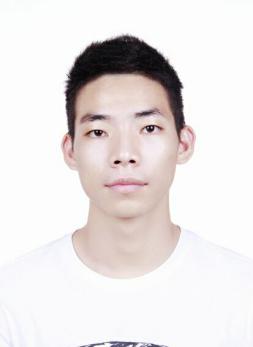 彩色照片基本情况出生年月1998年04月政治面貌共青团员籍  贯广西百色市一寸彩色照片基本情况在校期间任职情况在校期间任职情况学生学生学生学生一寸彩色照片教育背景专    业体育教育体育教育体育教育毕业年月2020年7月一寸彩色照片教育背景学历、学位专科专科专科外语语种英语一寸彩色照片教育背景外语水平英语B级英语B级英语B级计算机水平全国一级计算机证书全国一级计算机证书专长个人实践能力强，喜欢篮球、网球、排球等球类运动个人实践能力强，喜欢篮球、网球、排球等球类运动个人实践能力强，喜欢篮球、网球、排球等球类运动个人实践能力强，喜欢篮球、网球、排球等球类运动个人实践能力强，喜欢篮球、网球、排球等球类运动个人实践能力强，喜欢篮球、网球、排球等球类运动个人实践能力强，喜欢篮球、网球、排球等球类运动在校期间获得奖励1.体育学院职业生涯规划大赛二等奖；2.广西民族师范学院2017年新生杯第一名；3.广西民族师范学院2018年羽毛球赛“优秀裁判员”称号；4.广西民族师范学院第六届田径运动会“优秀裁判员”称号；5.2019年体育学院第一届“舞动青春--健身舞蹈”大赛优秀奖；6.2019年体育学院易班“我的端午-我来祭”主题征文大赛三等奖；7.国家二级甲等普通话证书；8.全国一级计算机证书；9.全国体育中心《健身教练资格证》10.广西民族师范学院第五届田径运动会开幕式体操表扬“突出贡献”称号；1.体育学院职业生涯规划大赛二等奖；2.广西民族师范学院2017年新生杯第一名；3.广西民族师范学院2018年羽毛球赛“优秀裁判员”称号；4.广西民族师范学院第六届田径运动会“优秀裁判员”称号；5.2019年体育学院第一届“舞动青春--健身舞蹈”大赛优秀奖；6.2019年体育学院易班“我的端午-我来祭”主题征文大赛三等奖；7.国家二级甲等普通话证书；8.全国一级计算机证书；9.全国体育中心《健身教练资格证》10.广西民族师范学院第五届田径运动会开幕式体操表扬“突出贡献”称号；1.体育学院职业生涯规划大赛二等奖；2.广西民族师范学院2017年新生杯第一名；3.广西民族师范学院2018年羽毛球赛“优秀裁判员”称号；4.广西民族师范学院第六届田径运动会“优秀裁判员”称号；5.2019年体育学院第一届“舞动青春--健身舞蹈”大赛优秀奖；6.2019年体育学院易班“我的端午-我来祭”主题征文大赛三等奖；7.国家二级甲等普通话证书；8.全国一级计算机证书；9.全国体育中心《健身教练资格证》10.广西民族师范学院第五届田径运动会开幕式体操表扬“突出贡献”称号；1.体育学院职业生涯规划大赛二等奖；2.广西民族师范学院2017年新生杯第一名；3.广西民族师范学院2018年羽毛球赛“优秀裁判员”称号；4.广西民族师范学院第六届田径运动会“优秀裁判员”称号；5.2019年体育学院第一届“舞动青春--健身舞蹈”大赛优秀奖；6.2019年体育学院易班“我的端午-我来祭”主题征文大赛三等奖；7.国家二级甲等普通话证书；8.全国一级计算机证书；9.全国体育中心《健身教练资格证》10.广西民族师范学院第五届田径运动会开幕式体操表扬“突出贡献”称号；1.体育学院职业生涯规划大赛二等奖；2.广西民族师范学院2017年新生杯第一名；3.广西民族师范学院2018年羽毛球赛“优秀裁判员”称号；4.广西民族师范学院第六届田径运动会“优秀裁判员”称号；5.2019年体育学院第一届“舞动青春--健身舞蹈”大赛优秀奖；6.2019年体育学院易班“我的端午-我来祭”主题征文大赛三等奖；7.国家二级甲等普通话证书；8.全国一级计算机证书；9.全国体育中心《健身教练资格证》10.广西民族师范学院第五届田径运动会开幕式体操表扬“突出贡献”称号；1.体育学院职业生涯规划大赛二等奖；2.广西民族师范学院2017年新生杯第一名；3.广西民族师范学院2018年羽毛球赛“优秀裁判员”称号；4.广西民族师范学院第六届田径运动会“优秀裁判员”称号；5.2019年体育学院第一届“舞动青春--健身舞蹈”大赛优秀奖；6.2019年体育学院易班“我的端午-我来祭”主题征文大赛三等奖；7.国家二级甲等普通话证书；8.全国一级计算机证书；9.全国体育中心《健身教练资格证》10.广西民族师范学院第五届田径运动会开幕式体操表扬“突出贡献”称号；1.体育学院职业生涯规划大赛二等奖；2.广西民族师范学院2017年新生杯第一名；3.广西民族师范学院2018年羽毛球赛“优秀裁判员”称号；4.广西民族师范学院第六届田径运动会“优秀裁判员”称号；5.2019年体育学院第一届“舞动青春--健身舞蹈”大赛优秀奖；6.2019年体育学院易班“我的端午-我来祭”主题征文大赛三等奖；7.国家二级甲等普通话证书；8.全国一级计算机证书；9.全国体育中心《健身教练资格证》10.广西民族师范学院第五届田径运动会开幕式体操表扬“突出贡献”称号；在校期间社会实践情况1.积极参与学校组织的各项活动，例如：田径裁判员、羽毛球裁判员、附小运动会裁判员。2.参与广西宁明三月三民族文化绣球表演项目。1.积极参与学校组织的各项活动，例如：田径裁判员、羽毛球裁判员、附小运动会裁判员。2.参与广西宁明三月三民族文化绣球表演项目。1.积极参与学校组织的各项活动，例如：田径裁判员、羽毛球裁判员、附小运动会裁判员。2.参与广西宁明三月三民族文化绣球表演项目。1.积极参与学校组织的各项活动，例如：田径裁判员、羽毛球裁判员、附小运动会裁判员。2.参与广西宁明三月三民族文化绣球表演项目。1.积极参与学校组织的各项活动，例如：田径裁判员、羽毛球裁判员、附小运动会裁判员。2.参与广西宁明三月三民族文化绣球表演项目。1.积极参与学校组织的各项活动，例如：田径裁判员、羽毛球裁判员、附小运动会裁判员。2.参与广西宁明三月三民族文化绣球表演项目。1.积极参与学校组织的各项活动，例如：田径裁判员、羽毛球裁判员、附小运动会裁判员。2.参与广西宁明三月三民族文化绣球表演项目。综合素质评价学院盖章：       年     月    日学院盖章：       年     月    日学院盖章：       年     月    日学院盖章：       年     月    日学院盖章：       年     月    日学院盖章：       年     月    日学院盖章：       年     月    日学校推荐意见盖章：     年     月    日盖章：     年     月    日盖章：     年     月    日盖章：     年     月    日盖章：     年     月    日盖章：     年     月    日盖章：     年     月    日联系方式毕业生通讯地址广西崇左市广西民族师范学院广西崇左市广西民族师范学院广西崇左市广西民族师范学院邮 编532200联系方式毕业生电子邮箱395015696@qq.com395015696@qq.com395015696@qq.com电 话18775699072